                                                      T.C.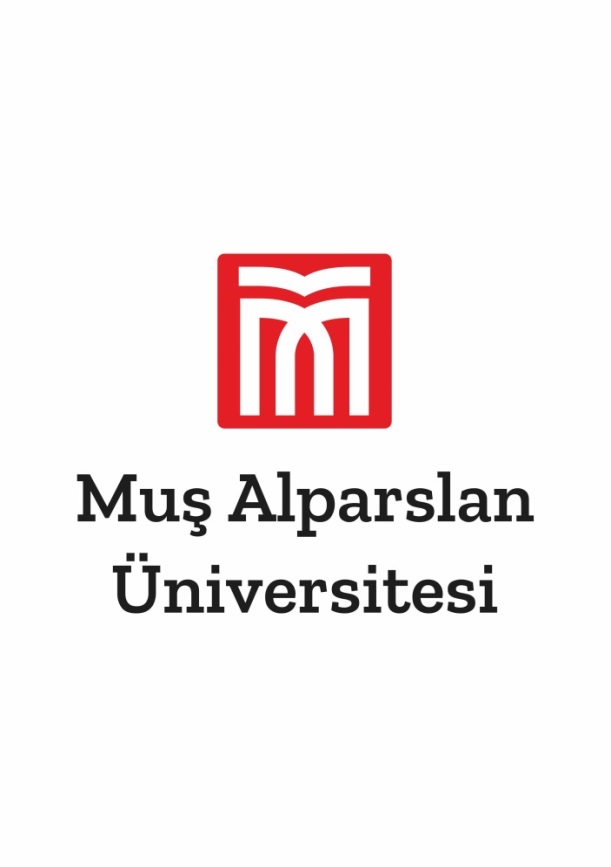                             MUŞ ALPARSLAN ÜNİVERSİTESİ                  Teknik Bilimler Meslek Yüksekokulu Müdürlüğü      ……..…………………….Bölüm Başkanlığına	  Bölümümüzde aşağıda tabloda bilgileri verilen  öğrencilerin sınav notları  tarafımca Öğrenci Bilgi Sistemine hatalı olarak girilmiştir.Sehven girilen sınav notlarının düzeltilmesi hususunda;	  Gereğini bilgilerinize arz ederim. …/…./20...	            Adı     SoyadıAdres: Muş Alparslan Üniv. Teknik Bilimler MYO                        Cep Tel :……………………………ÖĞRENCİ NOADI SOYADIPROGRAMIDERS ADISINAV TÜRÜGİRİLEN NOTDÜZELTME NOTU